This week we learned the letters V,v and Z,z. Our high-frequency words were are and now. We practiced reading this week’s high-frequency words in the book How Many Ducks?Next week we will finish learning about all the Alphafriends. A nice website to visit if your child wants to sing along with the Alphafriends is https://teacher.ocps.net/janet.cahill/page7.htmlDuring second quarter we are learning how to write an opinion. In our journals we wrote what our favorite season is and why. We are also learning when to use a question mark in our writing.We continue to work on rhyming words. Both being able to hear if two words rhyme and being able to give two words that rhyme. We learned that if you know how to spell cat, you can spell bat, fat, hat, mat, pat, rat, sat, vat, that, etc. We also looked for smaller words inside bigger words like bat in batter and sat in Saturday.* * * * * * * * * * * * * * * * *  In math we revisited flat and solid shapes. We reviewed the names and made shape collages.The kindergartners are making progress on ixl.com. We are able to access this program on the ipads now.We learned another Everyday Math game called the Disappearing Train game. With the same materials you can also play Build a Train. Using Unifix cubes and a die marked with -1, -2, -3, +1, +2, +3, roll the die and either add some more or take some away. The Disappearing Train game continues until one player has made their train of 12 cubes “disappear” or for Build a Train a player has built a train of 12 cubes.In both math and science we talked about balance. We used a pan balance to compare the weight of objects. We used the terms ‘heavier than’ and ‘lighter than’. Then we counted how many cubes it took to balance/is the same as an object. In a book we looked at pictures of things that were balanced. We even tried balancing on one foot with our eyes open and then closed. We discovered it is harder to balance with your eyes closed!In science we will be conducting experiments using cars and ramps. We will see what happens when one variable is changed. Will the car go faster or slower?* * * * * * * * * * * * * * * * *  In Social Studies we are learning about family traditions and celebrations. We will also research winter traditions from around the world to discover their cultural significance. Students will create a personal timeline	to correctly sequence milestones or events in their lives. 			Please send a white pullover shirt next week if you haven’t already. We will be painting hands and feet to make a reindeer.Raffle tickets for the 5th grade fundraiser are still being sold. You can print more from the Jeffery webpage, as well. 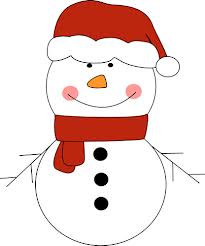 Have a wonderful weekend!**See other side for Calendar of Events**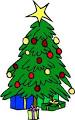 